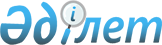 О внесении изменений в решение Зайсанского районного маслихата от 20 января 2015 года № 30-1 "Об утверждении Правила определения размера и порядка оказания жилищной помощи"Решение Зайсанского районного маслихата Восточно-Казахстанской области от 10 июня 2016 года N 3-5/3. Зарегистрировано Департаментом юстиции Восточно-Казахстанской области 08 июля 2016 года N 4591      Примечание РЦПИ.

      В тексте документа сохранена пунктуация и орфография оригинала.

      В соответствии с подпунктом 15) пункта 1 статьи 6 Закона Республики Казахстан от 23 января 2001 года "О местном государственном управлении и самоуправлении в Республике Казахстан", статьей 97 Закона Республики Казахстан от 16 апреля 1997 года "О жилищных отношениях", приказом Министра национальной экономики Республики Казахстан от 9 апреля 2015 года № 319 "Об утверждении стандартов государственных услуг в сфере жилищно-коммунального хозяйства" маслихат Зайсанского района РЕШИЛ:

       1. Внести в решение Зайсанского районного маслихата "Об утверждении Правил о размере и порядке оказания жилищной помощи" от 20 января 2015 года № 30-1 (Зарегистрировано в Реестре государственной регистрации нормативных правовых актов за номером 3676, опубликовано в районной газете "Достық" от 21 февраля 2015 года №8) следующие изменения:

      преамбулу решения изложить в следующей редакции:

      "В соответствии с подпунктом 15) пункта 1 статьи 6 Закона Республики Казахстан от 23 января 2001 года "О местном государственном управлении и самоуправлении в Республике Казахстан", статьей 97 Закона Республики Казахстан от 16 апреля 1997 года "О жилищных отношениях", постановлениями Правительства Республики Казахстан "О некоторых вопросах компенсации повышения тарифов абонентской платы за оказание услуг телекоммуникаций социально защищаемым гражданам" от 14 апреля 2009 года № 512, "Об утверждении Правил предоставления жилищной помощи" от 30 декабря 2009 года № 2314, приказом Министра национальной экономики Республики Казахстан "Об утверждении стандартов государственных услуг в сфере жилищно-коммунального хозяйства" от 9 апреля 2015 года № 319 маслихат Зайсанского района РЕШИЛ:";

      в Правилах оказания жилищной помощи, утвержденных указанным решением:

      пункт 1 изложить в следующей редакции:

      "1. Настоящие Правила определения размера и порядка оказания жилищной помощи разработаны в соответствии с подпунктом 15) пункта 1 статьи 6 Закона Республики Казахстан от 23 января 2001 года "О местном государственном управлении и самоуправлении в Республике Казахстан", статьей 97 Закона Республики Казахстан от 16 апреля 1997 года "О жилищных отношениях", постановлениями Правительства Республики Казахстан "О некоторых вопросах компенсации повышения тарифов абонентской платы за оказание услуг телекоммуникаций социально защищаемым гражданам" от 14 апреля 2009 года № 512, "Об утверждении Правил предоставления жилищной помощи" от 30 декабря 2009 года № 2314, приказом Министра национальной экономики Республики Казахстан от 9 апреля 2015 года № 319 "Об утверждении стандартов государственных услуг в сфере жилищно-коммунального хозяйства" и определяют размер и порядок оказания жилищной помощи малообеспеченным семьям (гражданам).";

      пункт 5 изложить в следующей редакции:

      "5. Для назначения жилищной помощи семья (гражданин, либо его представитель по доверенности) ежеквартально обращается в "Некоммерческое акционерное общество Государственная корпорация "Правительство для граждан" (далее-Государственная корпорация) или веб-портал "электронного правительства" www.egov.kz (далее – портал) с заявлением и предоставляет перечень документов согласно пункту 9 стандарта государственной услуги "Назначение жилищной помощи", утвержденного приказом Министра национальной экономики Республики Казахстан от 9 апреля 2015 года № 319 "Об утверждении стандартов государственных услуг в сфере жилищно-коммунального хозяйства".

      2. Настоящее решение вводится в действие по истечении десяти календарных дней после дня его первого официального опубликования. 


					© 2012. РГП на ПХВ «Институт законодательства и правовой информации Республики Казахстан» Министерства юстиции Республики Казахстан
				
      Председатель сессии

Б. Булакпаев

      Секретарь районного маслихата

Д. Ыдырышев
